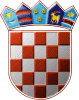 	REPUBLIKA HRVATSKABJELOVARSKO-BILOGORSKA ŽUPANIJA	        OPĆINA ROVIŠĆE	          Općinsko vijećeKLASA: 406-01/21-02/1URBROJ: 2103/06-01-21-1Rovišće, 25. studeni 2021.		Na temelju članka 15. stavak 2. Zakona o javnoj nabavi („Narodne novine“, broj 120/16) i članka 32. stavak 1. točka 2. Statuta Općine Rovišće ("Službeni glasnik Općine Rovišće", broj 4/19 – pročišćeni tekst, 1/21 i 4/21) Općinsko vijeće Općine Rovišće na 3. sjednici održanoj dana 25. studenog 2021. godine    d o n o s iPRAVILNIKo postupanju u predmetima jednostavne nabaveČlanak 1.	Općina Rovišće kao javni naručitelj ovim Pravilnikom regulira postupak jednostavne nabave, koji se odnosi na nabavu roba i usluga procijenjene vrijednosti do 200.000,00 kuna, odnosno nabavu radova procijenjene vrijednosti do 500.000,00 kuna. 	Članak 2.			Nabava roba, radova i usluga za potrebe javnog naručitelja vršit će se temeljem plana nabave za svaku proračunsku – poslovnu godinu, a prema stvarnim potrebama i osiguranim sredstvima. Sadržaj plana nabave određuje se sukladno važećim zakonskim propisima.Članak 3.		U postupcima nabave do 70.000,00 kuna za robe i usluge, odnosno 140.000,00 kuna za radove, javni naručitelj slobodno ugovara nabavu roba, usluga i radova izravnom pogodbom, uzimajući u obzir trenutno stanje na tržištu glede ponude, kvalitete, cijena i broja sposobnih ponuditelja.Članak 4.		U postupcima nabave roba, usluga i radova čija je procijenjena vrijednost veća od iznosa iz članka 3. ovoga Pravilnika, javni naručitelj će uputiti pisani poziv za dostavu ponuda najmanje trojici sposobnih ponuditelja (koji imaju pravnu, poslovnu, financijsku, tehničku i stručnu sposobnost) ili će objaviti poziv za dostavu ponuda zainteresiranim gospodarskim subjektima na općinskoj mrežnoj stranici, kako bi odabrao povoljniju i kvalitetniju ponudu.		Poziv mora biti jasan, precizan, razumljiv i nedvojben, te izrađen na način da omogući podnošenje usporedivih ponuda.		Poziv sadržava: naziv pošiljatelja, naziv i adresu pravne osobe kojoj se upućuje poziv, odnosno naznaku „Zainteresiranim gospodarskim subjektima“, predmet nabave s opisom, rok provedbe nabave, troškovnik, sadržaj ponude, rok za dostavu ponude, kriterij za odabir ponude, vrijeme isporuke roba, radova i usluga, način dostave roba i izvršenja radova i usluga, te rokove plaćanja.		Način objave poziva i sadržaj ponude javni naručitelj određuj za svaki pojedini postupak, ovisno o predmetu nabave.		Poziv može sadržavati obrasce, predloške zahtijevanih dokumenata, izjave i slično.Članak 5.			Sadržaj ponude i način izrade ponude određuje se pozivom.			Pri izradi ponude gospodarski subjekt se mora pridržavati zahtjeva i uvjeta iz poziva i ne smije ih mijenjati ili nadopunjavati.		Kriterij za odabir najpovoljnije ponude je u pravilu najniža cijena, a iznimno može biti ekonomski najpovoljnija ponuda. 			Ukoliko je kriterij odabira ekonomski najpovoljnija ponuda, osim kriterija cijene mogu se koristiti i različiti kriteriji povezani s predmetom nabave, kao npr. kvaliteta, tehničke prednosti, estetske i funkcionalne osobine, ekološke osobine, operativni troškovi, ekonomičnost, datum isporuke ili rok izvršenja, jamstveni rok i drugo.Članak 6.			Rok za dostavu ponuda iznosi minimalno 8 dana od dana dostave poziva sposobnim ponuditeljima, odnosno od objave poziva na mrežnoj stranici Općine. 			Iznimno, ako postoje opravdani razlozi vezani uz predmet nabave i rok provedbe jednostavne nabave, može se utvrditi kraći rok za dostavu ponuda.  Članak 7.			Postupak jednostavne nabave provode tri ovlaštena predstavnika javnog naručitelja koje imenuje općinski načelnik Odlukom kojom započinje postupak jednostavne nabave.			Ovlašteni predstavnici javnog naručitelja  pripremaju i objavljuju poziv za dostavu ponuda, zaprimaju i otvaraju ponude, te na temelju pregleda i ocjene ponuda predlaže donošenje odluke o odabiru ili poništenju postupka.		O otvaranju, pregledu i ocjeni ponuda vodi se zapisnik. 		Odluku o odabiru najpovoljnije ponude donosi općinski načelnik, na prijedlog ovlaštenih predstavnika koji su izvršili otvaranje, pregled, ocjenu i rangiranje ponuda. 		Odluka o odabiru najpovoljnijeg ponuditelja objavljuje se na općinskoj mrežnoj stranici. 		S odabranim ponuditeljem općinski načelnik sklapa ugovor.Članak 8.		Javni naručitelj može produžiti ugovor s ponuditeljem ukoliko je izuzetno zadovoljan suradnjom, omjerom cijene i kvalitete, rokovima plaćanja i načinom isporuke, te ukoliko isporučitelj ne zahtjeva izmjenu dijela ugovora koji se odnosi na cijenu.Članak 9.		Ukoliko javni naručitelj procijeni da je potrebno, može provesti i postupak javne nabave sukladno Zakonu o javnoj nabavi („Narodne novine“, broj 120/16).Članak 10.		Odredbe ovog Pravilnika odnose se na sve stavke Plana nabave, osim na slučajeve koji su regulirani posebnim propisima.Članak 11.			Općina je obvezna voditi evidenciju ugovora jednostavne nabave.			Evidencija ugovora jednostavne nabave vodi se u Jedinstvenom upravnom odjelu Općine Rovišće i objavljuje se na općinskoj mrežnoj stranici. Članak 12.		Danom stupanja na snagu ovoga Pravilnika prestaje važiti Pravilnik o postupanju u predmetima jednostavne nabave (KLASA: 406-01/17-01/1, URBROJ: 2103/06-01-17-2 od 2. listopada 2017. godine).Članak 13.		Ovaj Pravilnik stupa na snagu osmoga dana od objave u "Službenom glasniku Općine Rovišće", a objaviti će se i ne službenoj  mrežnoj stranici Općine Rovišće.OPĆINSKO VIJEĆE OPĆINE ROVIŠĆE								   	  PREDSJEDNIK								          OPĆINSKOG VIJEĆA							        	       	    Luka Markešić